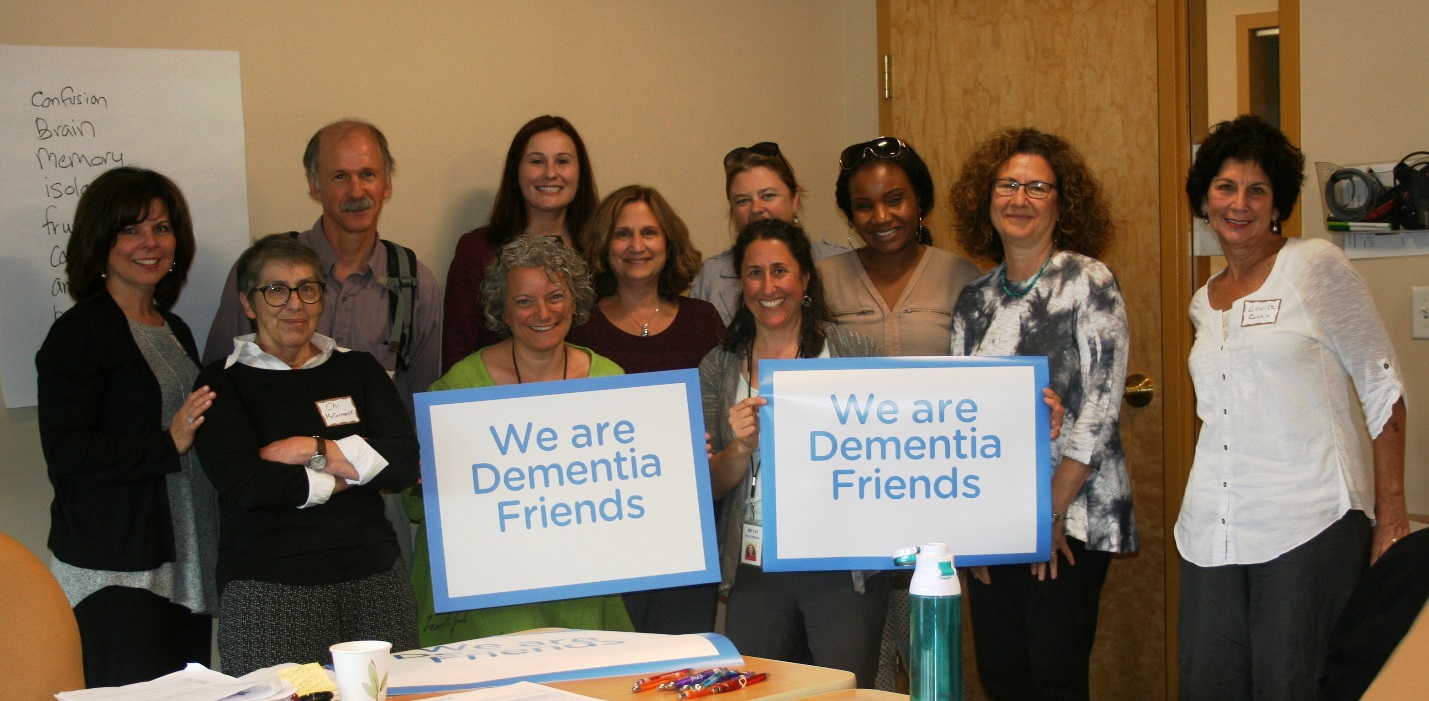 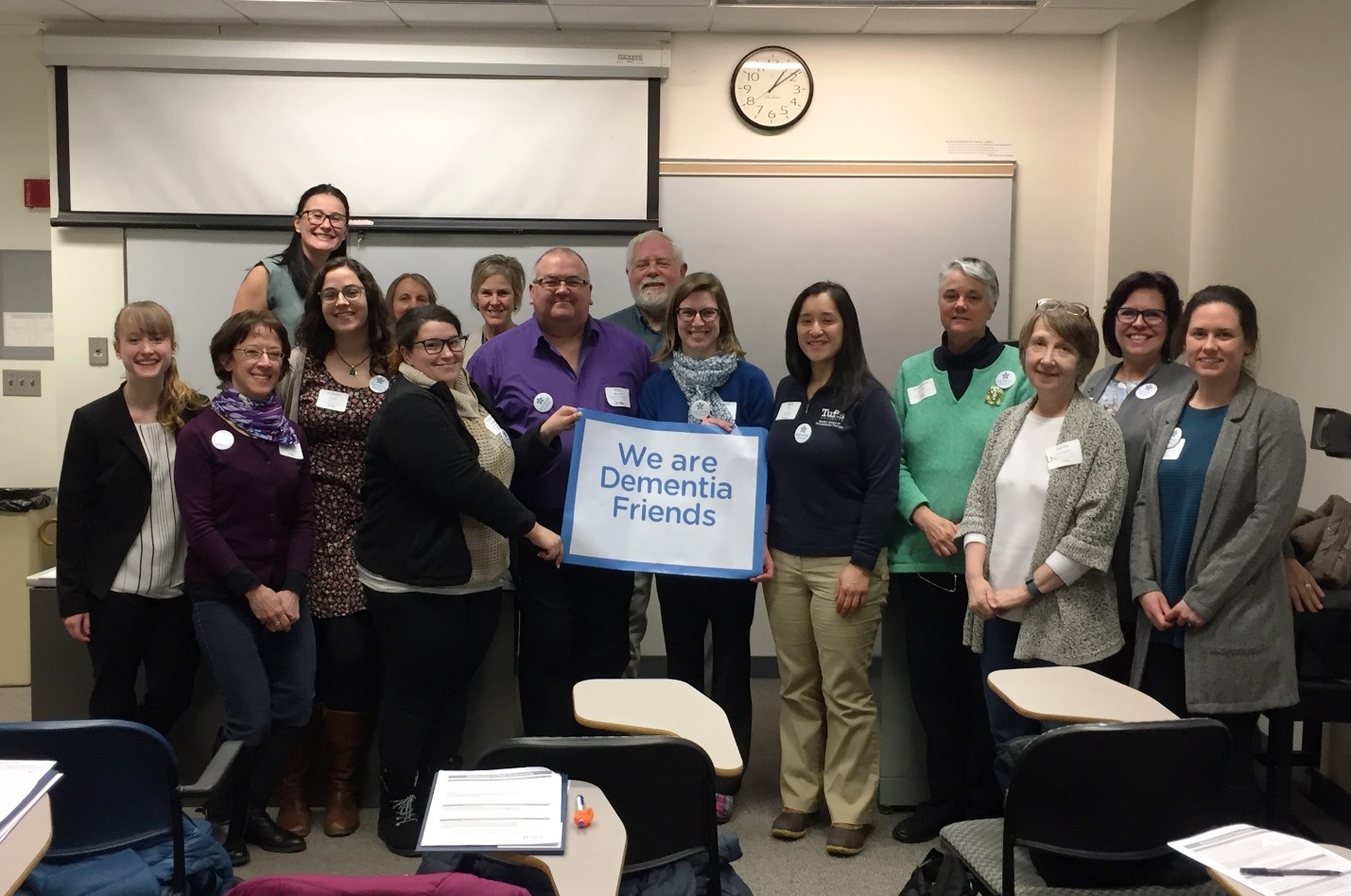 OT conference, led by Daria Rabkin and Mike Belleville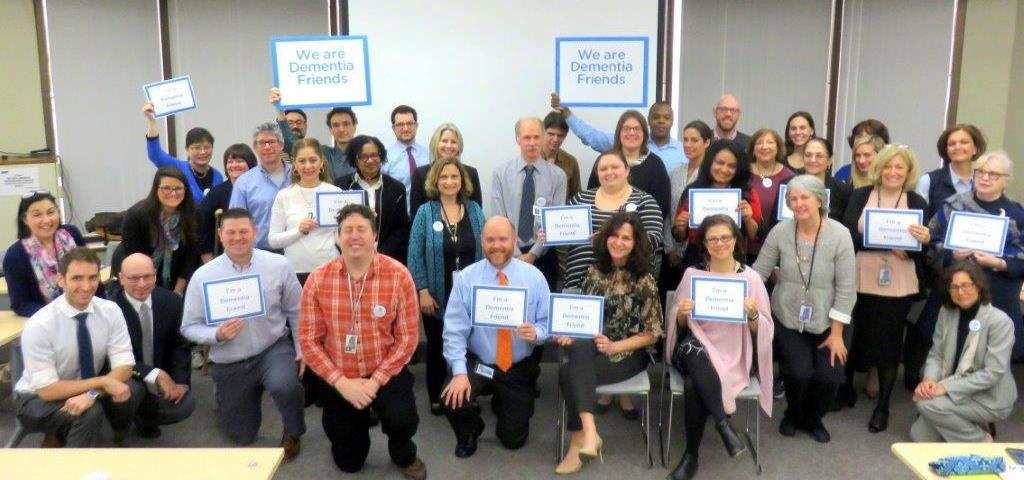 Massachusetts Executive Office of Elder Affairs, led by Mitch Evich and Pam MacLeod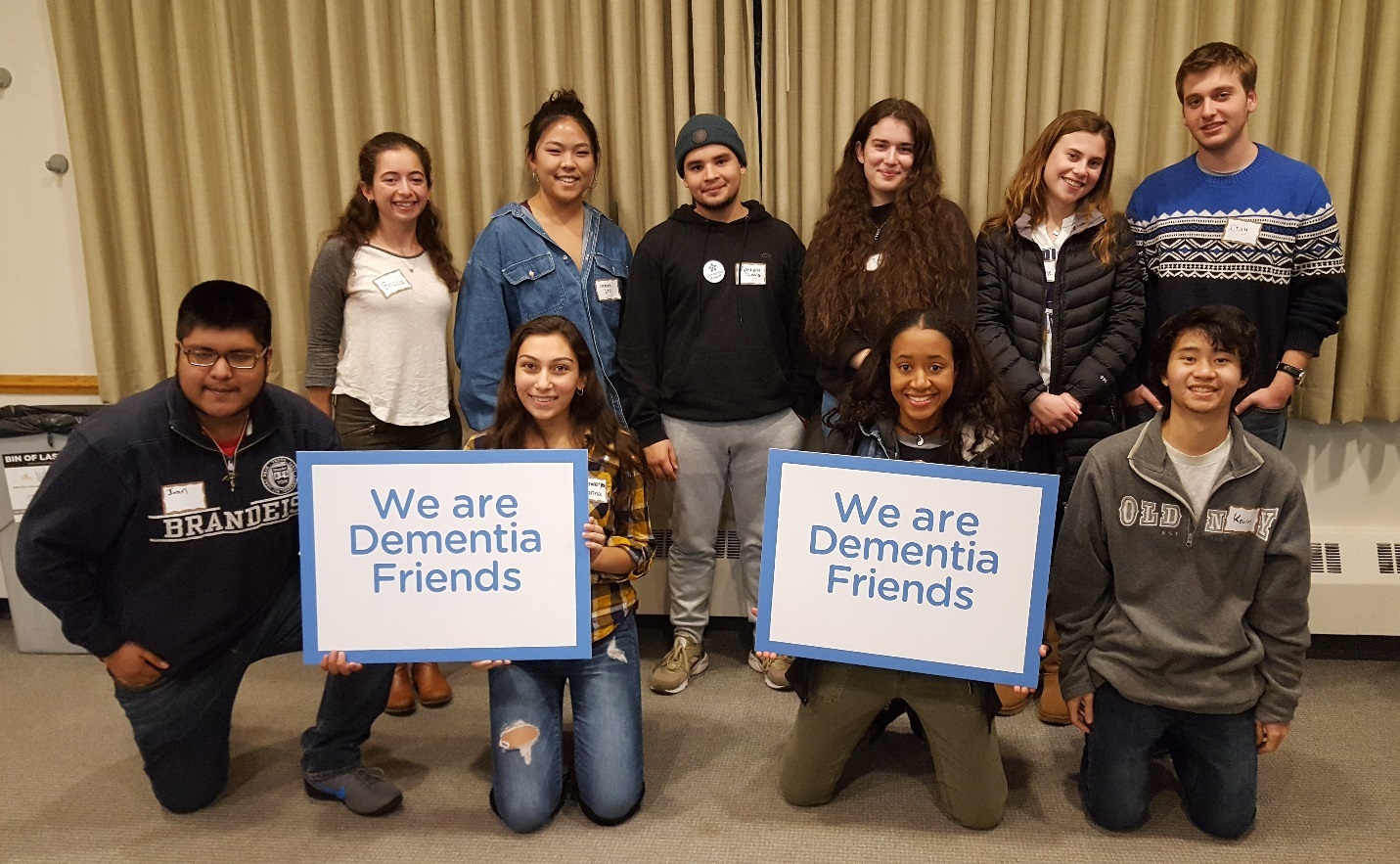 Brandeis, Students to End Alzheimer’s Disease (SEAD), led by Beth Soltzberg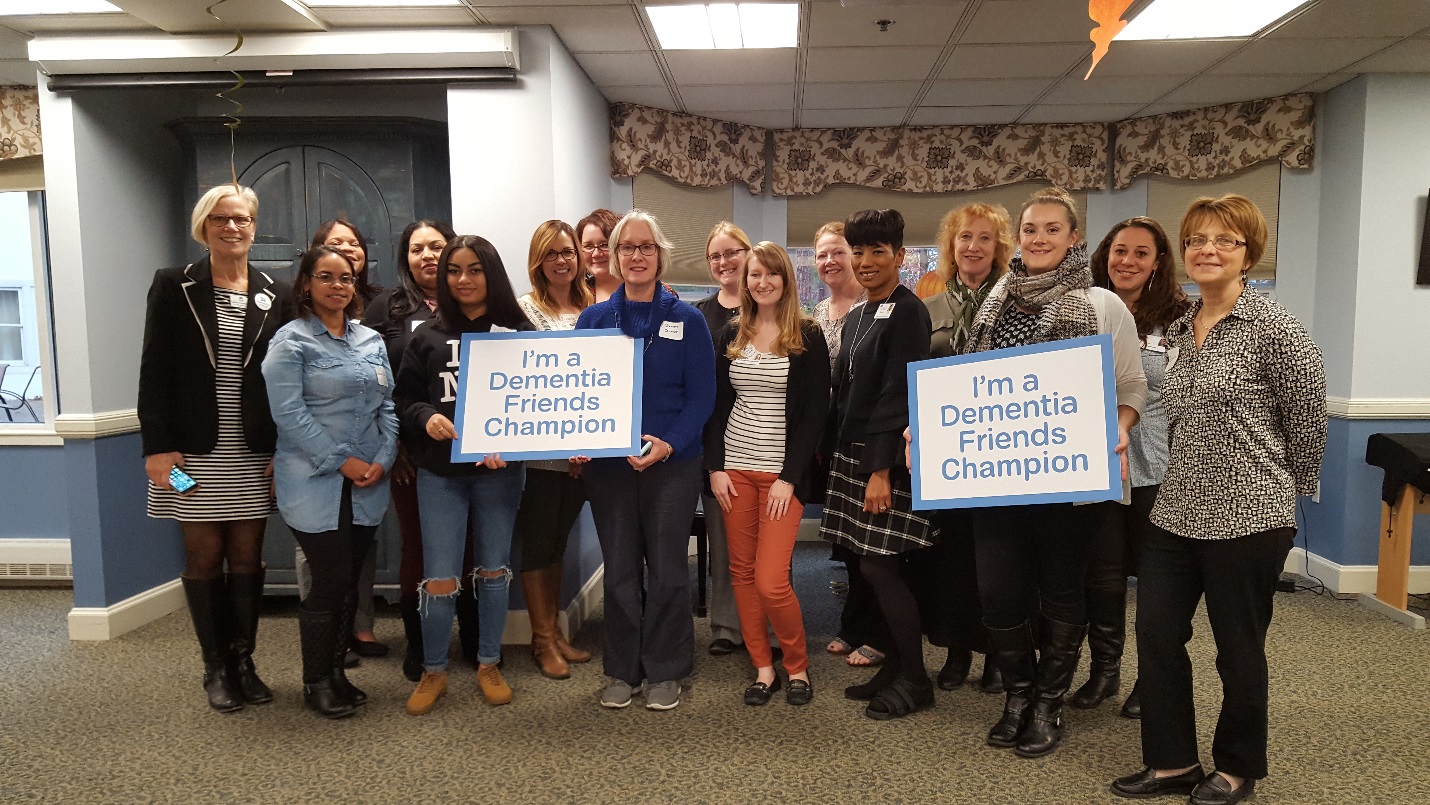 Figure Champion training, Loomis Communities, Springfield, led by Beth Soltzberg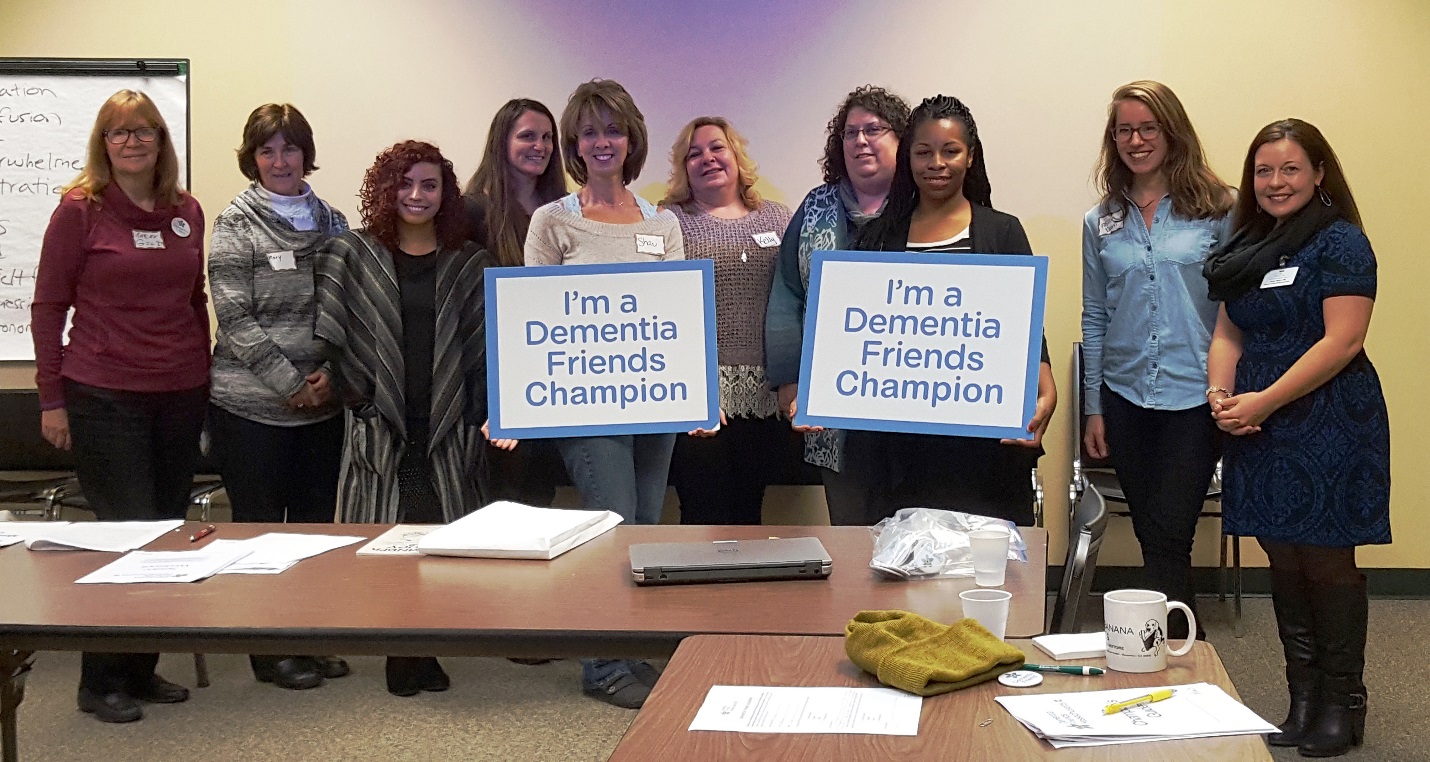 Champion training, Elder Services of Berkshire County, led by Beth Soltzberg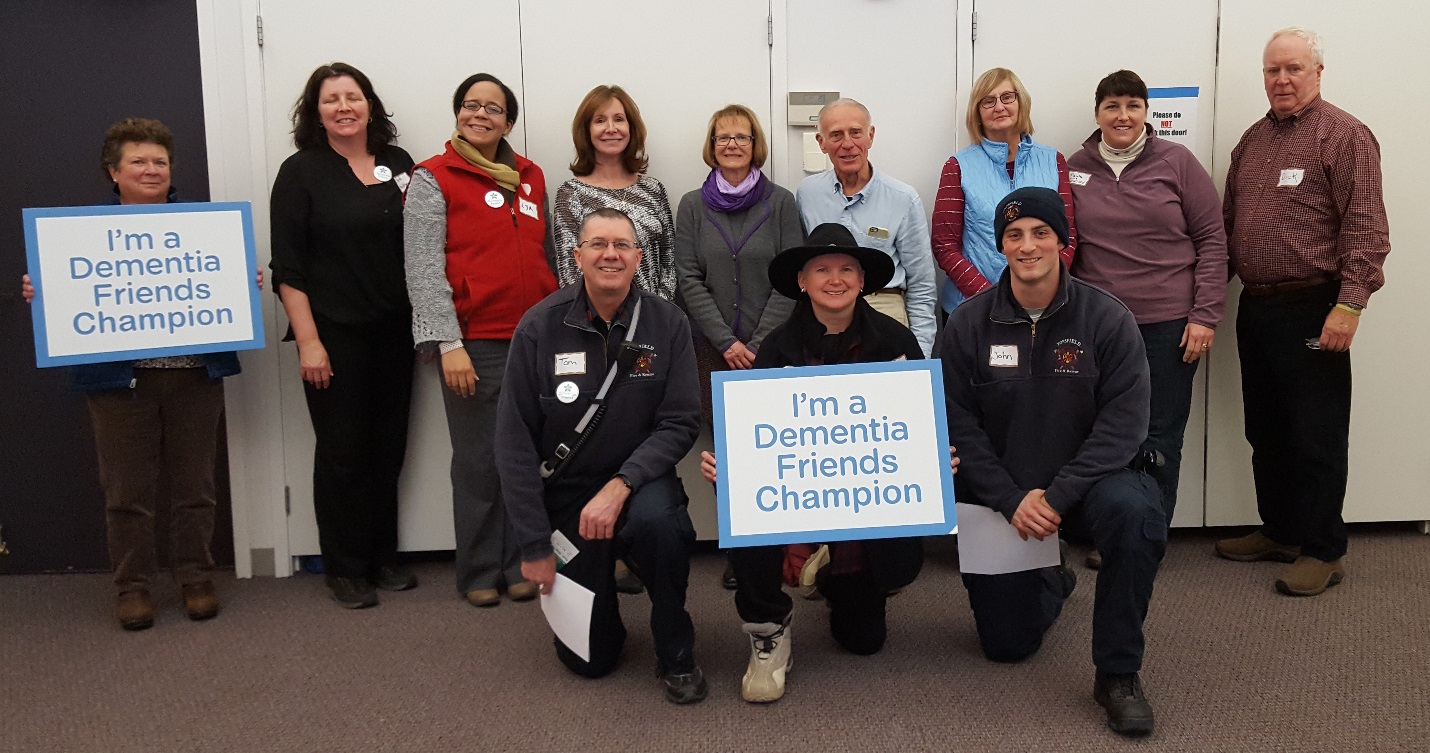 Champion training, Topsfield, led by Beth Soltzberg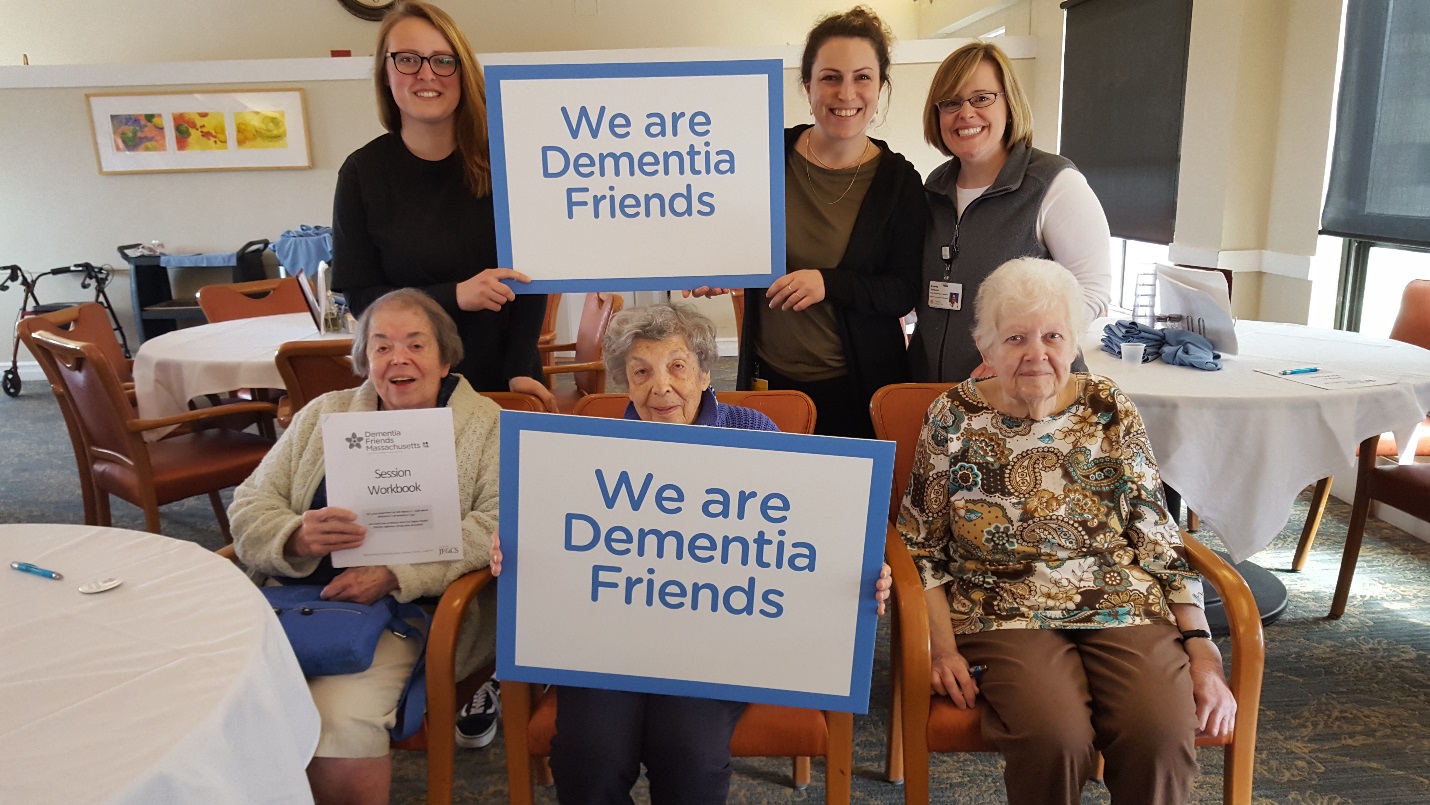 Centre Communities, Brookline, led by Robin Krawczk and Beth Soltzberg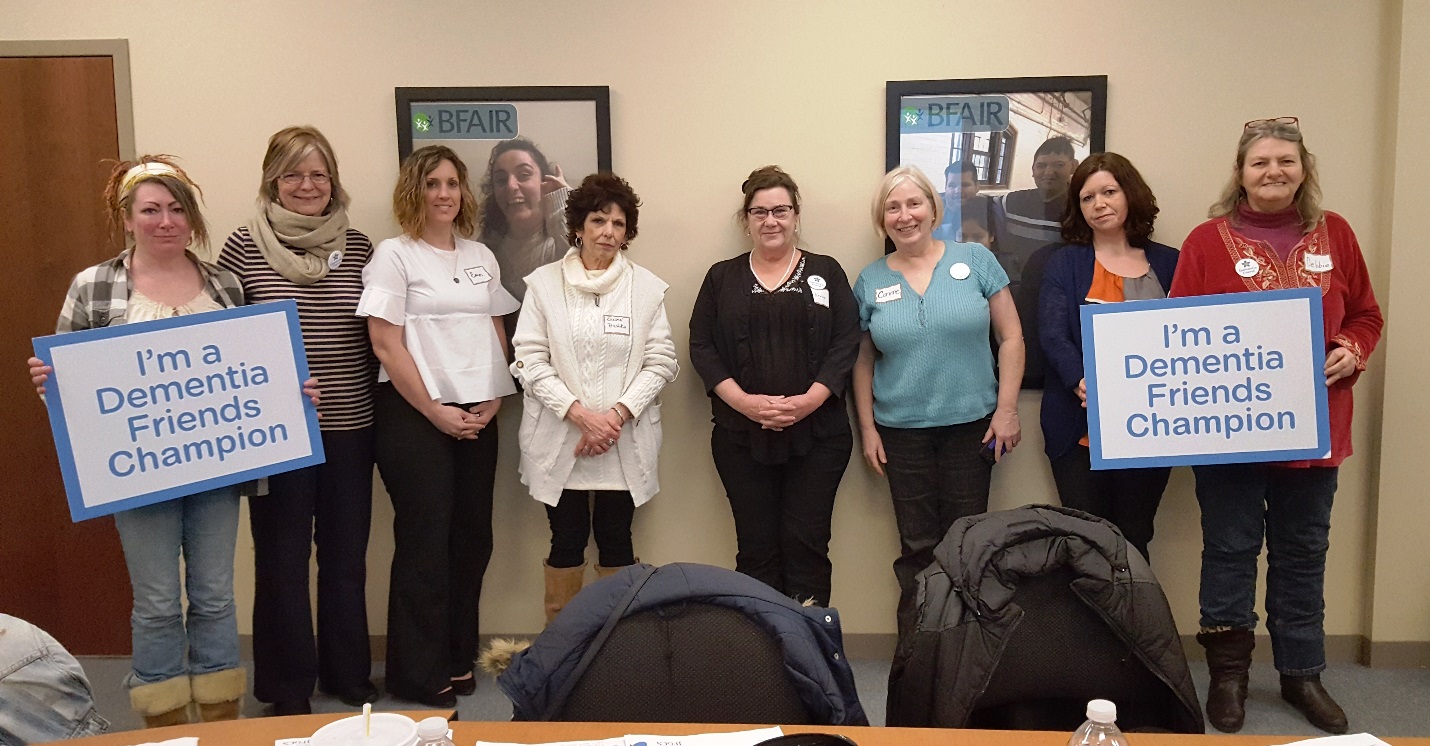 Champion training, BFAIR, North Adams, led by Beth Soltzberg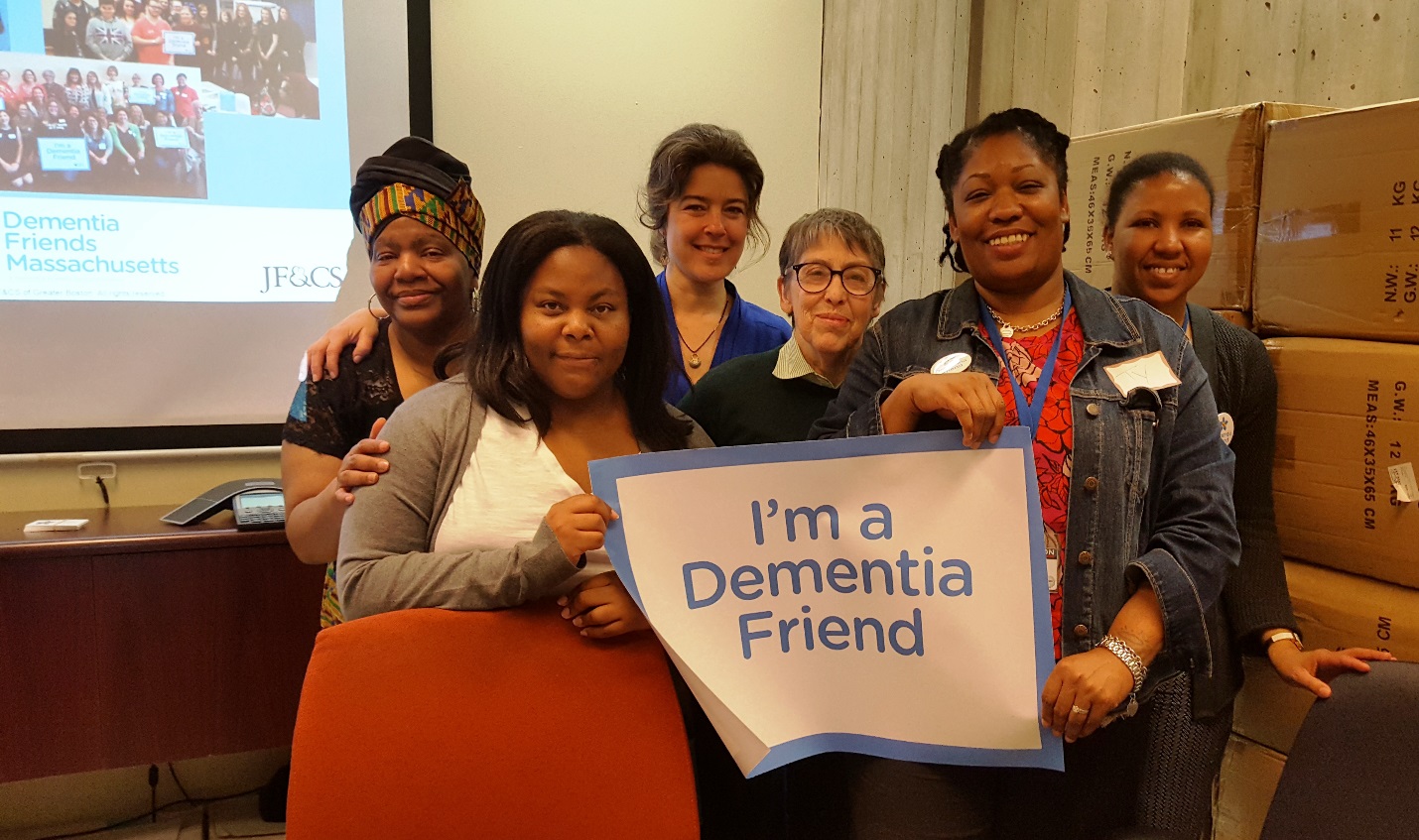 Figure Champion Training in collaboration with Boston Alzheimer's Initiative, Boston City Hall, led by Beth Soltzberg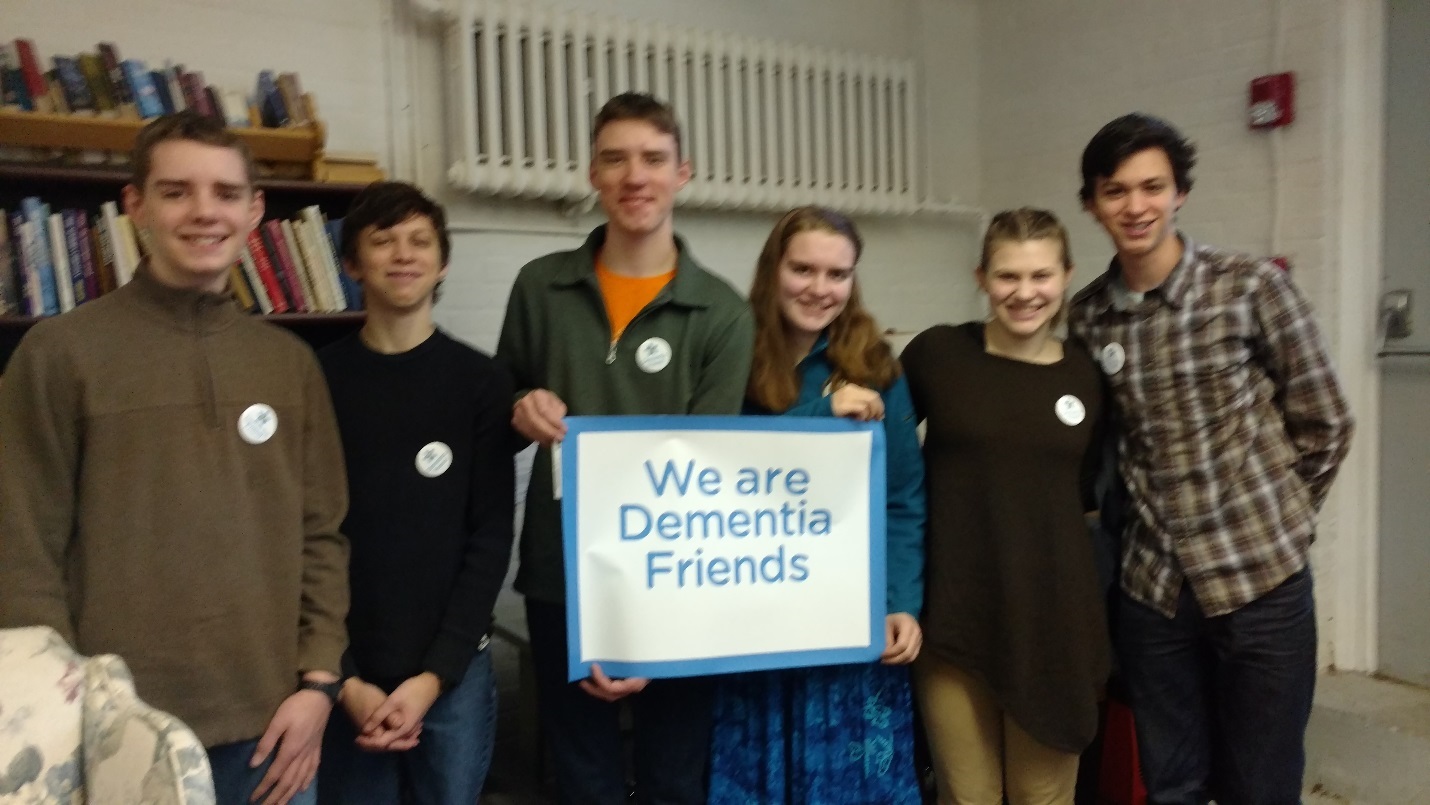 Led by Denise Lawrence; Too blurry to use?? 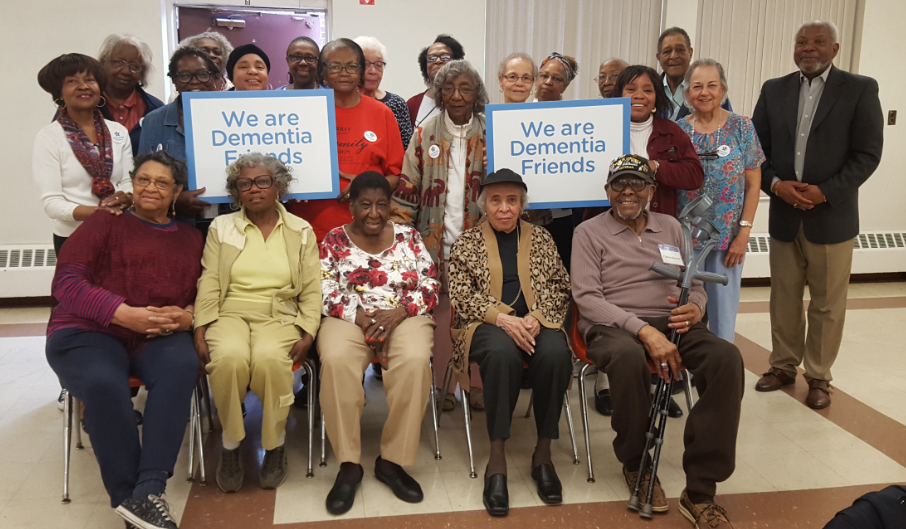 Ellder HealthCare Disparaties Coalition, Roxbury, May2017, led by Beth Soltzberg, with Binta Barry attending from Alz Assoc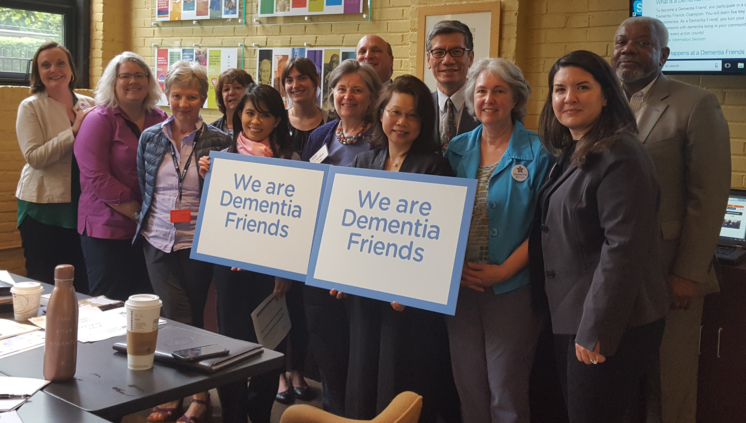 Multicultural Coalition on Aging, led by Beth Soltzberg, 6/6/18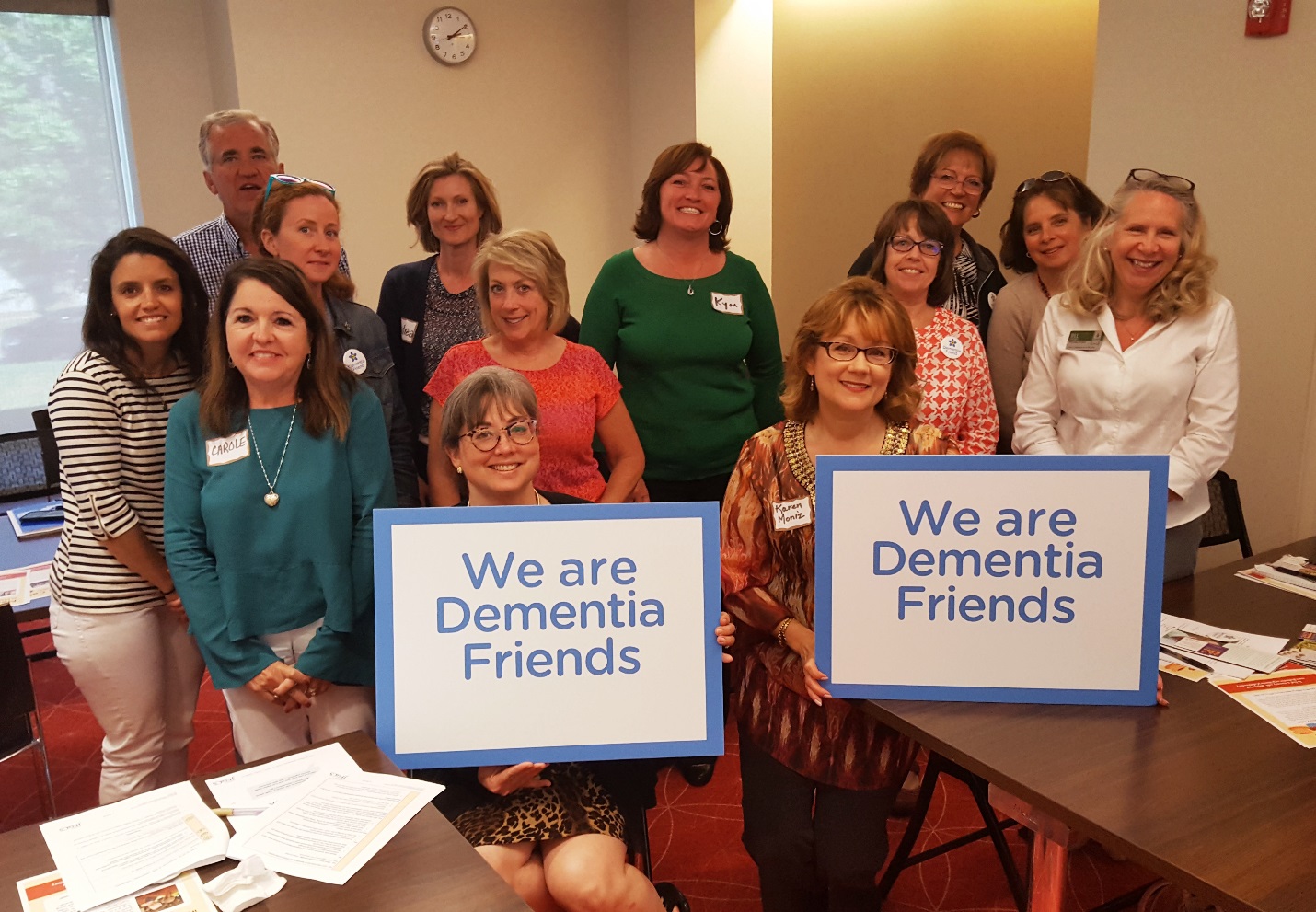 Reading Public Library, 6/11/18, Champion training, led by Beth